     DNR Passport Perks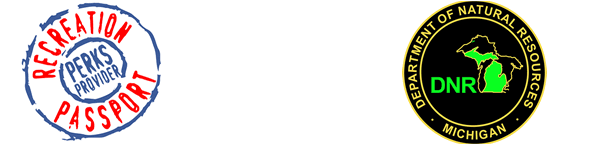 Save money on merchandise, services, dining and more!Check out the following list of Passport Perks businesses! Recreation Passport holders can show their vehicle registration and receive a discount or “perk” on merchandise, services and dining throughout Michigan. The Recreation Passport not only gets you these great perks, it also gives you access to Michigan’s state parks, state forest campgrounds, boat launches, trail heads and more!Only those customers who purchase a Recreation Passport through the Secretary of State are eligible to receive these great perks. So get your Recreation Passport through the Secretary of State when it's your turn to renew your license plate and let the savings begin!Arnold Line Mackinac Island Ferry
303 South State Street
St. Ignace, MI 49757
9066438275
http://www.arnoldline.com
Discount:
Present your Recreation Passport at any ticket booth of reception center to receive $3.00 off an adult round trip ticket and $1.00 off each child round trip ticket. Receive $1.00 off bike rental at Lakeside Bicycle Rental
B.C. Pizza of St. Ignace
277 North State Street
P.O. Box 605.
St. Ignace, MI 49781
9066430300
http://www.bcpizza.net
Discount:
One free order of breadsticks w/purchase of large pizza
Budget Host Inn & Suites
700 N. State St.
St. Ignace, MI 49781
(906) 643-9666
http://www.stignacebudgethost.com
http://https://www.facebook.com/pages/Budget-Host-Inn/162024360523709
Discount:
15% off room rates (Excluding weekends & Special events) 

Castle Rock
N2690 Castle Rock Rd.
P.O. Box 185
St. Ignace, MI 49781
9066438268
http://www.castlerockmi.com
Discount:
4 free climbs per vehicle registration
Deer Ranch
W1540 US-2
St. Ignace, MI 49781
9066437760
http://www.deerranch.com
Discount:
$1.00 off per person for park admission
Mackinac Fudge Shop
1001 N. State St. 
St. Ignace, MI 49781
(906) 984-2112
http://www.mackinacfudgeshop.com
Discount:
Get 3 slices (1/2 lb. ea.) regularly $19.95 for $18.00 
Mackinac Grille
251 S. State St.
St. Ignace, MI 49781
9066437482
Discount:
$1.00 off a soft drink/coffee/tea with the purchase of a dinner entrée
Mystery Spot
150 Martin Lake Rd.
St. Ignace, MI 49781
9066438322
http://www.mysteryspotstignace.com/
Discount:
Purchase main attraction & maze and get 18 holes of putt-putt golf free
Quality Inn & Suites
561 Boulevard Dr.
St. Ignace, MI 49781
7342426000
http://www.choicehotels.com
Discount:
10% off rack rate on any sleeping room with I.D.

Super 8 St. Ignace
W-923 U.S. 2
St. Ignace, MI 49781
9066437616
http://www.stignacesuper8.com
Discount:
10% off
